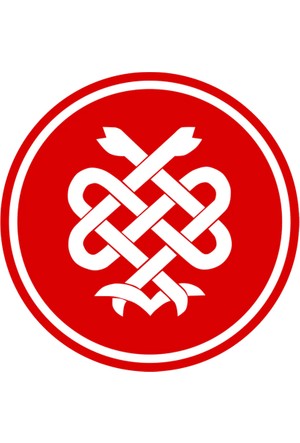 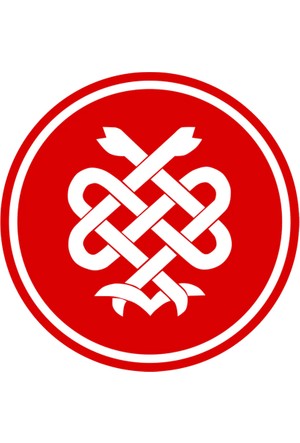 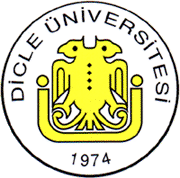 DİCLE ÜNİVERSİTESİTIP FAKÜLTESİ2020–2021 DERS YILIDÖNEM-IIINEOPLAZİ ve HEMOPOETİK SİSTEM HASTALIKLARI DERS KURULU18.10.2021 -01.11.2021                     DİCLE ÜNİVERSİTESİ TIP FAKÜLTESİ 2021-2022 EĞİTİM-ÖĞRETİM YILIDÖNEM-III NEOPLAZİ ve HEMOPOETİK SİSTEM HASTALIKLARI DERS KURULUPRATİK UYGULAMA PROGRAMIDerslerTeorikPratikToplamPatoloji27128Çocuk Hastalıkları8---8İç Hastalıkları16---16Nükleer Tıp3---3Tıbbi Farmakoloji4---4İmmünoloji7---7Tıbbi Biyokimya7---7Tıbbi biyoloji ve genetik10---10Enfeksiyon Hastalıkları1---1Radyasyon Onkolojisi1---1TOPLAM84---85Ders Kurulu Başkanı: Dr. Öğr. Üyesi İbrahim İBİLOĞLUDers Kurulu Başkanı: Dr. Öğr. Üyesi İbrahim İBİLOĞLUDers Kurulu Başkanı: Dr. Öğr. Üyesi İbrahim İBİLOĞLUDers Kurulu ÜyeleriDers SaatiProf. Dr. Abdurrahman IŞIKDOĞANİç Hastalıkları4Prof. Dr. Hüseyin BÜYÜKBAYRAMPatoloji8+1Prof. Dr. Levent ERDİNÇT. Biyokimya3Prof. Dr. Orhan AYYILDIZİç Hastalıkları12Prof. Dr. Mahmut BALKANTıbbi Biyoloji6Prof.Dr. Gülten TOPRAKT. Biyokimya2Doç. Dr. Savaş KAYAİmmünoloji7Prof. Dr. Recep TEKİNEnfeksiyon Hastalıkları1Doç. Dr. Selahattin TEKEŞTıbbi Biyoloji-Genetik2Doç. Dr. İbrahim KAPLANT. Biyokimya2Prof. Dr. Selver ÖZEKİNCİPatoloji3Dr.Öğr. Üyesi İbrahim İBİLOĞLUPatoloji16Dr.Öğr. Üyesi Fatma TEKERadyasyon Onkolojisi1Dr.Öğr. Üyesi Sevgi İRTEGÜN KANDEMİRTıbbi Genetik2Dr.Öğr.Üyesi Ahmet KANÇocuk Hastalıkları1Dr.Öğr.Üyesi V. Hülya UZELÇocuk Hastalıkları7Dr. Öğretim Üyesi Şadiye ALTUN TUZCUNükleer Tıp2Doç. Dr. Bekir TAŞDEMİRNükleer Tıp1Ders Kurulunun AdıNEOPLAZİ VE HEMOPOETİK SİSTEM HASTALIKLARIDers Kurulunun Türü ZorunluDers Kurulunun Kredisi6Eğitim DiliTürkçeDers Kurulunun SorumlusuDr.Öğr. Üyesi İbrahim İBİLOĞLUDers Kurulunun Ön KoşullarıYokDers Kurulunun Süresi3 HaftaTeorik ders saati84Uygulamalı ders saati4Ders Kurulunun AmacıNeoplazi ve Hemopoetik Sistem Hastalıklarının etyopatogenezi,bu hastalıkların belirtileri, temel klinik, laboratuvar ve histopatolojik bulguları, tanı ve tedavilerinin genel prensipleri hakkında bilgi kazandırmaktır..Öğrenim Çıktıları 1- Neoplastik hastalıkları ve Hemopoetik sistem doku ve organlarının hastalıklarını sayabilmeli,2- Ülke ve bölgenin özelliklerine göre öne çıkan neoplastik hastalıklar ve hemopoetik sistem hastalıkları ile buhastalıklarda alınması gereken önlemleri sayabilmeli,3- Hemopoetik sistem hastalıkları ve neoplazilerinin temel klinik, laboratuar ve histopatolojik bulgularını ve tanı yöntemlerini yaş gruplarını göz önünde bulundurarak sayabilmeli,4- Transfüzyonunun prensiplerini ve komplikasyonlarını sayabilmeli,5- Hemopoetik sistem hastalıkları ve neoplazilerinin tedavisinde kullanılan ilaçların etkilerini, etki mekanizmalarını, yantesirlerini, farmakokinetiğini ve ilaç etkileşmelerini sayabilmelidir.Öğretme Yöntemi(leri)Amfi dersi, demonstrasyon, uygulama, deney, ödev,Değerlendirme Yöntemi ÇSS, OYPS, Pratik Değerlendirme, Ödev, Performans DeğerlendirmesiÖnerilen KaynaklarDÖNEM  3DÖNEM  3DÖNEM  3DÖNEM  3DÖNEM  3DÖNEM  3DÖNEM  3KOMİTE 2:  NEOPLAZİ ve HEMOPOETİK SİSTEM HASTALIKLARI  DERS KURULU                    18.10.2021  -  01.11.2021KOMİTE 2:  NEOPLAZİ ve HEMOPOETİK SİSTEM HASTALIKLARI  DERS KURULU                    18.10.2021  -  01.11.2021KOMİTE 2:  NEOPLAZİ ve HEMOPOETİK SİSTEM HASTALIKLARI  DERS KURULU                    18.10.2021  -  01.11.2021KOMİTE 2:  NEOPLAZİ ve HEMOPOETİK SİSTEM HASTALIKLARI  DERS KURULU                    18.10.2021  -  01.11.2021KOMİTE 2:  NEOPLAZİ ve HEMOPOETİK SİSTEM HASTALIKLARI  DERS KURULU                    18.10.2021  -  01.11.2021KOMİTE 2:  NEOPLAZİ ve HEMOPOETİK SİSTEM HASTALIKLARI  DERS KURULU                    18.10.2021  -  01.11.2021KOMİTE 2:  NEOPLAZİ ve HEMOPOETİK SİSTEM HASTALIKLARI  DERS KURULU                    18.10.2021  -  01.11.2021TARİHGÜNSAATDERSKONUÖĞRETİM ÜYESİ18.10.2021Pazartesi08.30 - 09.051Ders Kurulu Amaç ve Öğrenim HedefleriDers Kurulu Başkanı Dr.Öğr. Üyesi  İbrahim İBİLOĞLU18.10.2021Pazartesi09.20 – 09.552Çocuk Sağlığı veHastalıklarıAnemilerin sınıflaması vemorfolojisiDr. Öğr. Üyesi  V. Hülya UZEL18.10.2021Pazartesi10.10 – 10.453Çocuk Sağlığı veHastalıklarıAnemilerin sınıflaması vemorfolojisiDr. Öğr. Üyesi  V. Hülya UZEL18.10.2021Pazartesi11.00 – 11.354T. BiyokimyaHemoglobinopatilerProf. Dr. Gülten TOPRAK18.10.2021Pazartesi11.50 – 12.255T. BiyokimyaHemoglobinopatilerProf. Dr. Gülten TOPRAK18.10.2021Pazartesi13.30 – 14.056İç HastalıklarıStem hücresi ve kemik iliğiProf. Dr. O.AYYILDIZ18.10.2021Pazartesi14.20 – 14.557İç HastalıklarıAkkiz hemolitik anemilerProf. Dr. O. AYYILDIZ18.10.2021Pazartesi15.10 – 15.458İç HastalıklarıDemir eksikliği ve demir metabolizmasıProf. Dr. O. AYYILDIZ18.10.2021Pazartesi16.00 – 16.359PatolojiİmmunopatolojiDr. Öğr. Üyesi  İ. İBİLOĞLU18.10.2021Pazartesi16.50 – 17.2510PatolojiİmmunopatolojiDr. Öğr. Üyesi  İ. İBİLOĞLU19.10.2021Salı08.30 - 09.051İmmunolojiTransplantasyon immünolojisiDoç. Dr. Savaş KAYA19.10.2021Salı09.20 – 09.552İmmunolojiTümör immünolojisiDoç. Dr. Savaş KAYA19.10.2021Salı10.10 – 10.453İç HastalıklarıAplastik ve hipoplastik anemilerProf. Dr. O. AYYILDIZ19.10.2021Salı11.00 – 11.354İç HastalıklarıFolik asit ve B-12 Vit. MetabolizmasıProf. Dr. O. AYYILDIZ19.10.2021Salı11.50 – 12.255PatolojiDalak ve timus patolojisiProf. Dr. H. BÜYÜKBAYRAM19.10.2021Salı13.30 – 14.056PatolojiİmmunopatolojiDr. Öğr. Üyesi İ. İBİLOĞLU19.10.2021Salı14.20 – 14.557PatolojiİmmunopatolojiDr. Öğr. Üyesi  İ. İBİLOĞLU19.10.2021Salı15.10 – 15.458Çocuk Sağlığı ve HastalıklarıKanama diyatezi fizyopatolojisiDr. Öğr. Üyesi  V. Hülya UZEL19.10.2021Salı16.00 – 16.359Tıbbi Biyoloji ve GenetikKanser GenetiğiDoç. Dr. S. TEKEŞ19.10.2021Salı16.50 – 17.2510Tıbbi Biyoloji ve GenetikKanser ve gen tedavisiDoç. Dr. S. TEKEŞ20.10.2021Çarşamba  08.30 - 09.051İç HastalıklarıKan gruplarıProf. Dr. O.AYYILDIZ20.10.2021Çarşamba09.20 – 09.552İç HastalıklarıKan Grupları ve crossmatchProf. Dr. O.AYYILDIZ20.10.2021Çarşamba10.10 – 10.453Çocuk Sağlığı ve HastalıklarıAkut lösemilere girişDr.Öğr.Üyesi V. Hülya UZEL20.10.2021Çarşamba11.00 – 11.354Çocuk Sağlığı ve HastalıklarıÇocuklarda hematolojik sistem semptomatolojisiDr.Öğr.Üyesi V. Hülya UZEL20.10.2021Çarşamba11.50 – 12.255Nükleer TıpNükleer Tıp’ın Genel PrensipleriDoç. Dr. Bekir TAŞDEMİR20.10.2021Çarşamba13.30 – 14.056İç HastalıklarıGraft-versus-host hastalığıProf. Dr. O. AYYILDIZ20.10.2021Çarşamba14.20 – 14.557İç HastalıklarıTromboz ve hiperkoagulabiliteProf. Dr. O. AYYILDIZ20.10.2021Çarşamba15.10 – 15.458PatolojiNeoplazinin tanımı ve sınıflandırılmasıProf.Dr. Selver ÖZEKİNCİ20.10.2021Çarşamba16.00 – 16.359PatolojiBenign ve malign neoplazmların özellikleriProf.Dr. Selver ÖZEKİNCİ20.10.2021Çarşamba16.50 – 17.2510Radyasyon Onk.Onkolojik Tedavide Radyoterapinin RolüDr.Öğr. Üyesi F. TEKE21.10.2021 Perşembe  08.30 - 09.051İç HastalıklarıMyeloproliferatif hastalıklarProf. Dr. O. AYYILDIZ21.10.2021 Perşembe09.20 – 09.552İç HastalıklarıKronik lösemilerProf. Dr. O. AYYILDIZ21.10.2021 Perşembe10.10 – 10.453Tıbbi Biyoloji ve GenetikHücreler arası sinyal iletim mekanizmalarıDr.Öğr. Üyesi S. İRTEGÜN21.10.2021 Perşembe11.00 – 11.354Tıbbi Biyoloji ve GenetikHücreler arası sinyal iletim mekanizmalarıDr.Öğr. Üyesi S. İRTEGÜN21.10.2021 Perşembe11.50 – 12.255T. Farmakolojiİmmunomodülatör ilaçlarDoç. Dr. İ.KELLE21.10.2021 Perşembe13.30 – 14.056İmmunolojiİmmunolojik tolerans ve otoimmüniteDoç. Dr. S. KAYA21.10.2021 Perşembe14.20 – 14.557İmmunolojiAşırı duyarlılık reaksiyonlarıDoç. Dr. S. KAYA21.10.2021 Perşembe15.10 – 15.458Enfeksiyon Hastalıklarıİmmunosüpresif konakçıda infeksiyon hastalıklarıProf. Dr. R.TEKİN21.10.2021 Perşembe16.00 – 16.359PatolojiKanserin moleküler temelleriDr.Öğr. Üyesi İ. İBİLOĞLU21.10.2021 Perşembe16.50 – 17.2510PatolojiKanserin moleküler temelleriDr.Öğr. Üyesi İ. İBİLOĞLU22.10.2021 Cuma   08.30 - 09.051PatolojiKemik iliği patolojisiProf. Dr. H. BÜYÜKBAYRAM22.10.2021 Cuma09.20 – 09.552PatolojiKemik iliği patolojisiProf. Dr. H. BÜYÜKBAYRAM22.10.2021 Cuma10.10 – 10.453PatolojiNeoplazide etiyolojiDr.Öğr. Üyesi  İ. İBİLOĞLU22.10.2021 Cuma11.00 – 11.354PatolojiNeoplazide etiyolojiDr.Öğr. Üyesi  İ. İBİLOĞLU22.10.2021 Cuma11.50 – 12.255İç HastalıklarıAnjiogenezProf. Dr. A. IŞIKDOĞAN22.10.2021 Cuma13.30 – 14.056Tıbbi Biyoloji ve GenetikEpigenetik mekanizmalarProf. Dr. Mahmut BALKAN22.10.2021 Cuma14.20 – 14.557Tıbbi Biyoloji ve GenetikEpigenetik mekanizmalarProf. Dr. Mahmut BALKAN22.10.2021 Cuma15.10 – 15.458Çocuk Sağlığı ve Hastalıklarıİmmun yetmezliklere girişDr. Öğr. Üyesi Ahmet KAN22.10.2021 Cuma16.00 – 16.359İmmunolojiDoğumsal ve edinsel immun yetersizliklerDoç. Dr. Savaş KAYA22.10.2021 Cuma16.50 – 17.2510İmmunolojiEnfeksiyon hastalıklarına direnç ve immünizasyonDoç. Dr. Savaş KAYA25.10.2021 Pazartesi   08.30 - 09.051İç HastalıklarıKlinik onkolojiye girişProf. Dr. A. IŞIKDOĞAN25.10.2021 Pazartesi09.20 – 09.552İç HastalıklarıKanserin genetik temeliProf. Dr. A. IŞIKDOĞAN25.10.2021 Pazartesi10.10 – 10.453T. BiyokimyaKanserin biyokimyasıProf. Dr. L. ERDİNÇ25.10.2021 Pazartesi11.00 – 11.354T. BiyokimyaKanserin biyokimyasıProf. Dr. L. ERDİNÇ25.10.2021 Pazartesi11.50 – 12.25  5T. BiyokimyaTümör belirleyicileri biyokimyasıProf. Dr. L. ERDİNÇ25.10.2021 Pazartesi13.30 – 14.056PatolojiKanser epidemiyolojisiProf.Dr. Selver ÖZEKİNCİ25.10.2021 Pazartesi14.20 – 14.557İç HastalıklarıPlazma hücre diskrazisiProf. Dr. O.AYYILDIZ25.10.2021 Pazartesi15.10 – 15.458T. FarmakolojiAnemilerin tedavisindekullanılan ilaçlarDoç. Dr. İ. KELLE25.10.2021 Pazartesi16.00 – 16.359PatolojiMezenkimal tümörlerDr.Öğr. Üyesi  İ. İBİLOĞLU25.10.2021 Pazartesi16.50 – 17.2510PatolojiMezenkimal tümörlerDr.Öğr. Üyesi  İ. İBİLOĞLU26.10.2021 Salı    08.30 - 09.051Tıbbi Biyoloji ve Genetikİlaç kinetiğini etkileyen genetik mekanizmalarProf. Dr. Mahmut BALKAN26.10.2021 Salı09.20 – 09.552Tıbbi Biyoloji ve Genetikİlaç kinetiğini etkileyen genetik mekanizmalarProf. Dr. Mahmut BALKAN26.10.2021 Salı10.10 – 10.453İmmunolojiAşırı duyarlılık reaksiyonlarıDoç. Dr. Savaş KAYA26.10.2021 Salı11.00 – 11.354PatolojiEpitelyal tümörlerDr.Öğr. Üyesi  İ. İBİLOĞLU26.10.2021 Salı11.50 – 12.255PatolojiEpitelyal tümörlerDr.Öğr. Üyesi  İ. İBİLOĞLU26.10.2021 Salı13.30 – 14.056PatolojiLenfoid sistem patolojisi - 1 Prof. Dr. H. BÜYÜKBAYRAM26.10.2021 Salı14.20 – 14.557PatolojiLenfoid sistem patolojisi - 2Prof. Dr. H. BÜYÜKBAYRAM26.10.2021 Salı15.10 – 15.458T. BiyokimyaEnzim eksikliği ve anemiDoç. Dr. İ.KAPLAN26.10.2021 Salı16.00 – 16.359T. BiyokimyaEnzim eksikliği ve anemiDoç. Dr. İ.KAPLAN26.10.2021 Salı16.50 – 17.2510Serbest Çalışma27.10.2021 Çarşamba 08.30 - 09.051Tıbbi Biyoloji ve GenetikKanserin moleküler biyolojisiProf. Dr. Mahmut BALKAN27.10.2021 Çarşamba09.20 – 09.552Tıbbi Biyoloji ve GenetikKanserin moleküler biyolojisiProf.  Dr. Mahmut BALKAN27.10.2021 Çarşamba10.10 – 10.453PatolojiRadyasyon zedelenmesinin patolojisiProf. Dr. Hüseyin BÜYÜKBAYRAM27.10.2021 Çarşamba11.00 – 11.354Nükleer TıpRadyasyonun biyolojik etkileri, Radyasyondan Korunma ve Radyasyon KazalarıDr. Öğretim Üyesi Şadiye ALTUN TUZCU27.10.2021 Çarşamba11.50 – 12.255İç HastalıklarıTütün Kanser İlişkisiProf. Dr. A. IŞIKDOĞAN27.10.2021 Çarşamba13.30 – 14.056PatolojiNeoplazide yayılma ve metastazDr. Öğr. Üyesi  İ. İBİLOĞLU27.10.2021 Çarşamba14.20 – 14.557PatolojiNeoplazide yayılma ve metastazDr. Öğr. Üyesi  İ. İBİLOĞLU27.10.2021 Çarşamba15.10 – 15.458PatolojiLenfoid sistem patolojisi - 3Prof. Dr. H. BÜYÜKBAYRAM27.10.2021 Çarşamba16.00 – 16.359PatolojiLenfoid sistem patolojisi - 4Prof. Dr. H. BÜYÜKBAYRAM27.10.2021 Çarşamba16.50 – 17.2510Serbest Çalışma28.10.2021 Perşembe08.30 - 09.051Serbest Çalışma28.10.2021 Perşembe09.20 – 09.552PatolojiDeri tümörleriDr.Öğr. Üyesiİ. İBİLOĞLU28.10.2021 Perşembe10.10 – 10.453PatolojiDeri tümörleriDr.Öğr. Üyesi İ. İBİLOĞLU28.10.2021 Perşembe11.00 – 11.354T. FarmakolojiKanser tedavisinin farmakolojik Esasları,  Antineoplastik ilaçlarDoç. Dr. İ. KELLE28.10.2021 Perşembe11.50 – 12.255T. FarmakolojiKanser tedavisinin farmakolojik Esasları,  Antineoplastik ilaçlarDoç. Dr. İ. KELLE28.10.2021 Perşembe13.30 – 14.056Serbest Çalışma28.10.2021 Perşembe14.20 – 14.557Serbest Çalışma28.10.2021 Perşembe15.10 – 15.458Serbest Çalışma28.10.2021 Perşembe16.00 – 16.359Serbest Çalışma28.10.2021 Perşembe16.50 – 17.2510Serbest Çalışma29.10.2021Cuma129.10.2021Cuma229.10.2021Cuma329.10.2021Cuma4RESMİ TATİL29.10.2021Cuma529.10.2021Cuma629.10.2021Cuma729.10.2021Cuma801.11.2021Pazartesi101.11.2021Pazartesi201.11.2021Pazartesi301.11.2021Pazartesi401.11.2021Pazartesi5DERS KURULU SINAVI01.11.2021Pazartesi6(saat 14:00)01.11.2021Pazartesi7Sınav değerlendirmesi 01.11.2021Pazartesi8(dönem-3 Amfisi)NoTARİHSAATPatolojiÖğretim Üyesi1HematopatolojiProf. Dr. H. BÜYÜKBAYRAM